Job Creation/Healthcare: “I’ve fought successfully for higher East Bay minimum wages, paid sick leave, and support for working families struggling to make ends meet. As we recover from COVID, I’ll prioritize getting families back to work, and secure our fair share of funding for small businesses and the nonprofits who serve our communities.”Affordable Housing: “East Bay families are getting priced out of the region. I’ll champion development that generates local jobs and home ownership opportunities for teachers, firefighters, essential workers, and future generations. Both homeowners and renters should have the protection they need to stay in their East Bay homes.”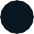 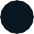 Homelessness: “Homelessness is an East Bay and statewide crisis. My leadership in creating more jobs and housing goes hand in hand with expanding family shelters, transitional housing, substance abuse and mental health programs.”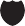 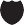 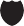 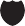 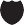 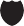 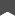 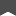 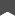 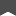 Great Schools: “As the spouse of a former School Board Member and Mom to a high schooler, I am passionate about quality education! I am running for Assembly to ensure California prioritizes investment in attracting and retaining quality teachers, keeping class sizes small, and ensuring school site safety.”